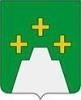 АДМИНИСТРАЦИЯ КЕСОВОГОРСКОГО РАЙОНА ТВЕРСКОЙ ОБЛАСТИП О С Т А Н О В Л Е Н И Е18.07.2022 № 322пгт. Кесова ГораО выделении мест для размещения печатных агитационных материалов при проведении предвыборной агитации на выборах депутатов Думы Кесовогорского муниципального округа Тверской областипервого созыва	В соответствии с пунктом 7 статьи 51 Избирательного Кодекса Тверской области от 07.04.2003 г. № 20-ЗО Администрация Кесовогорского района постановляет:	1. Выделить следующие места для размещения печатных агитационных материалов при проведении предвыборной агитации на выборах депутатов   Думы Кесовогорского муниципального округа Тверской области первого созыва:	а) на территории избирательных участков №№ 362, 363, 364, образованных в пгт. Кесова Гора:	информационные стенды у магазинов  ООО «Торговое объединение» на улицах Грачи, Кооперативная, Пролетарская, Старовокзальная;	информационная тумба на рыночной площади;	б) на территориях избирательных участков №№ 365, 366, 367, 368, 369, 370, 371, 372, 373, 374, 375, 376, 377, образованных в границах сельских населённых пунктов Кесовогорского муниципального округа Тверской области:	здания и помещения (за исключением помещений для голосования) филиалов Муниципального учреждения культуры «Кесовогорская межпоселенческая центральная библиотека», филиалов Муниципального учреждения «Кесовогорский районный дом культуры» (домов досуга и сельских домов культуры) в сельских населённых пунктах Кесовогорского муниципального округа Тверской области;	здания и помещения магазинов ООО «Торговое объединение» в сельских  населённых пунктах Кесовогорского муниципального округа Тверской области. 	2. Настоящее постановление подлежит опубликованию в газете «Сельский труженик» и размещению на официальном сайте Администрации Кесовогорского района в информационно-телекоммуникационной сети «Интернет».Глава Кесовогорского района   				                    	   С.Г. Тарасов